Jack and Jill Childcare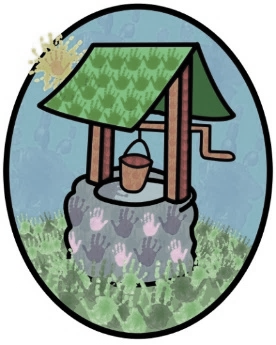 Early Years Booking form (Northolmes)                                         Child’s name:                                         DOB:See notes below/overPlease tick the sessions you want your child to attend, along with the funding and payment type you intend to use. For information on what funding and payment schemes you can access please go to: www.childcarechoices.gov.uk  If the booking request does not change throughout the year, just complete the autumn term. If there are changes, please complete the relevant terms as well.Please note:All sessions run in blocks as shown above.You can add blocks together to make the booking you need, but you must book them as complete. Staff are assigned to these blocks to ensure they are available to children throughout their booking.Meals and snacks are served at variable times to account for the individual needs of the attending children. Autumn Term ‘23Autumn Term ‘23Autumn Term ‘23Autumn Term ‘23Autumn Term ‘23Autumn Term ‘23MondayTuesdayWednesdayWednesdayThursdayFriday8-98-98-98-98-98-99-129-129-129-129-129-1212-112-112-112-112-112-11-31-31-31-31-31-33-43-43-43-43-43-44-54-54-54-54-54-55-65-65-65-65-65-62yr Funding2yr Funding2yr FundingTax-Free CCTax-Free CCTax-Free CCMeals (Please tick if you wish to book a meal)Meals (Please tick if you wish to book a meal)Meals (Please tick if you wish to book a meal)BreakfastLunchTeaSpring Term ‘24Spring Term ‘24Spring Term ‘24Spring Term ‘24Spring Term ‘24Spring Term ‘24MondayTuesdayWednesdayWednesdayThursdayFriday8-98-98-98-98-98-99-129-129-129-129-129-1212-112-112-112-112-112-11-31-31-31-31-31-33-43-43-43-43-43-44-54-54-54-54-54-55-65-65-65-65-65-62yr Funding2yr Funding2yr FundingTax-Free CCTax-Free CCTax-Free CCSummer Term ‘24Summer Term ‘24Summer Term ‘24Summer Term ‘24Summer Term ‘24Summer Term ‘24MondayTuesdayWednesdayWednesdayThursdayFriday8-98-98-98-98-98-99-129-129-129-129-129-1212-112-112-112-112-112-11-31-31-31-31-31-33-43-43-43-43-43-44-54-54-54-54-54-55-65-65-65-65-65-62yr Funding2yr Funding2yr FundingTax-Free CCTax-Free CCTax-Free CCContact name:Contact email address:Address: